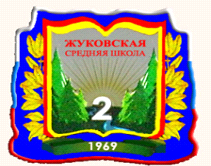 Управление образования администрации Жуковского районаМуниципальное бюджетное общеобразовательное учреждениеЖуковская средняя общеобразовательная школа №2имени Героя Советского Союза Егора Павловича НовиковаРегистрационный номер работы № 16583.6.3.2018 Методическая разработка урокапо основам религиозных культур и светской этики« Гордость и гордыня»»    4 класс                                                                           Разработала учитель начальных классов                                                                            первой квалификационной категории                                                                           Киселева Ирина Юрьевна                                               г. Жуковка 2018 г.Цель: Деятельностная: научить детей новым способам нахождения знания, ввести новые понятия, термины.Содержательная: сформировать систему новых понятий, расширить знания учеников за счет включения новых определений, терминов, описаний.Цель: -создание условий для понимания значения понятий гордость и гордыня, скромность и тщеславие;- формирование у младшего школьника мотиваций к осознанному нравственному поведению, основанному на знании и уважении других людей.Задачи урока:Образовательные:- раскрыть нравственную сущность  понятий гордости и гордыни;-выделить черты сходства и отличия этих понятий;-содействовать стремлению к самопознанию  и самовоспитанию;Развивающие:-способствовать развитию моральных качеств-развивать представления младшего подростка о значении нравственных норм и ценностей для достойной жизни личности, семьи, общества;-находить ответы на вопросы, используя учебник, свой жизненный опыт и информацию, полученную на уроке.Воспитательные:-способствовать воспитанию моральных качеств: гордость и гордыня, скромность и тщеславие;УУД:Личностные:-сформировать мотивационную основу учебной деятельности, положительное отношение к уроку, понимание необходимости учения;-развивать этические чувства, доброжелательность и эмоционально-нравственную отзывчивость, понимание и сопереживание чувствам других людей;-способствовать проявлению познавательной инициативы в оказании помощи соученикам;-способствовать к самооценке на основе критерия успешности учебной деятельности;-способствовать проявлению самостоятельности в разных видах детской деятельности;Регулятивные:-способствовать выполнению «открытия» новых знаний;-создать возможность планирования совместно с учителем своих действий в соответствии с поставленной задачей и условиями ее реализации;-развивать умение младшего школьника контролировать свою деятельность по ходу выполнения задания; вносить необходимые коррективы в действие после его завершения на основе его оценки и учёта характера сделанных ошибок; высказывать своё предположение.Коммуникативные:-создать условия для учебного сотрудничества с учителем и сверстниками;-создать условия для совместного решения учебной задачи;-способствовать осуществлению взаимодействия ребенка при работе в паре;- развивать умение определять и формулировать цель на уроке с помощью учителя;проговаривать предполагаемые действия на уроке; оценивать правильностьвыполнения задания.Познавательные:-развивать умение анализировать, сопоставлять и обобщать;-помочь выделить и сформулировать познавательную цель;-устанавливать причинно-следственные связи, выстраивать логическую цепочку рассуждений, устроить устное речевое высказывание;-продолжать работать над формированием умений ориентироваться в учебнике ;-способствовать высказыванию детьми своего мнения;-способствовать оцениванию своей деятельности на уроке;-развивать умение работать с разными видами информации.Планируемый результатПредметные:-готовность к нравственному самосовершенствованию, духовному развитию;-понимание значения нравственности в жизни человека и общества;-становление внутренней установки личности поступать согласно своей совести, воспитание нравственности, основанной на свободе совести;-осознание ценности человеческой жизни.Личностные:-уметь выделять основные признаки нравственных ценностей, приводить пример их проявления;-понимание учащимися, что носители различных моделей поведения должны взаимодействовать между собой на основе «Золотого правила нравственности»: не делай другому того, чего не желаешь себе»;Метапредметные:-освоение учащимися универсальных способов деятельности, применяемых как в рамках образовательного процесса, так и в реальных жизненных ситуациях: умение выделять признаки и свойства, особенности объектов, процессов и явлений действительности ( в т. ч. социальных и культурных) в соответствии с содержанием учебного предмета «Основы религиозных культур и светской этики»;Формы: фронтальная, групповая, парная. Тип урока: урок открытия новых знаний, обретения новых умений и навыков.	Ход урока1.Орг. момент. Актуализация знаний.Учитель: - Добрый день. Заниматься нам не лень. Будем  не лениться, а вместе все трудиться! -У вас на партах лежит конверт с карточками. Откройте его. Прочитайте слова: трудолюбие, гордость, лень, милосердие, зависть,  скупость,  щедрость, благодарность, замкнутость, великодушие,  злорадство, хамство, равнодушие, лживость, приветливость.  (Слайд 2)-Подумайте и скажите, что они характеризуют? (моральные качества человека)-Распределите слова из списка по двум колонкам таблицы, работая в паре. Вспомнить правила работы в группе.Учитель: - Проверим: прочитайте слова из колонки «Что хорошо?». «Что плохо?». слайд 4-Какое слово прозвучало дважды? (гордость)-Куда отнесём это качество:  «Что хорошо?» или «Что плохо?» (разные мнения) Оцените работу своей пары с помощью шкалы. Слайд 5.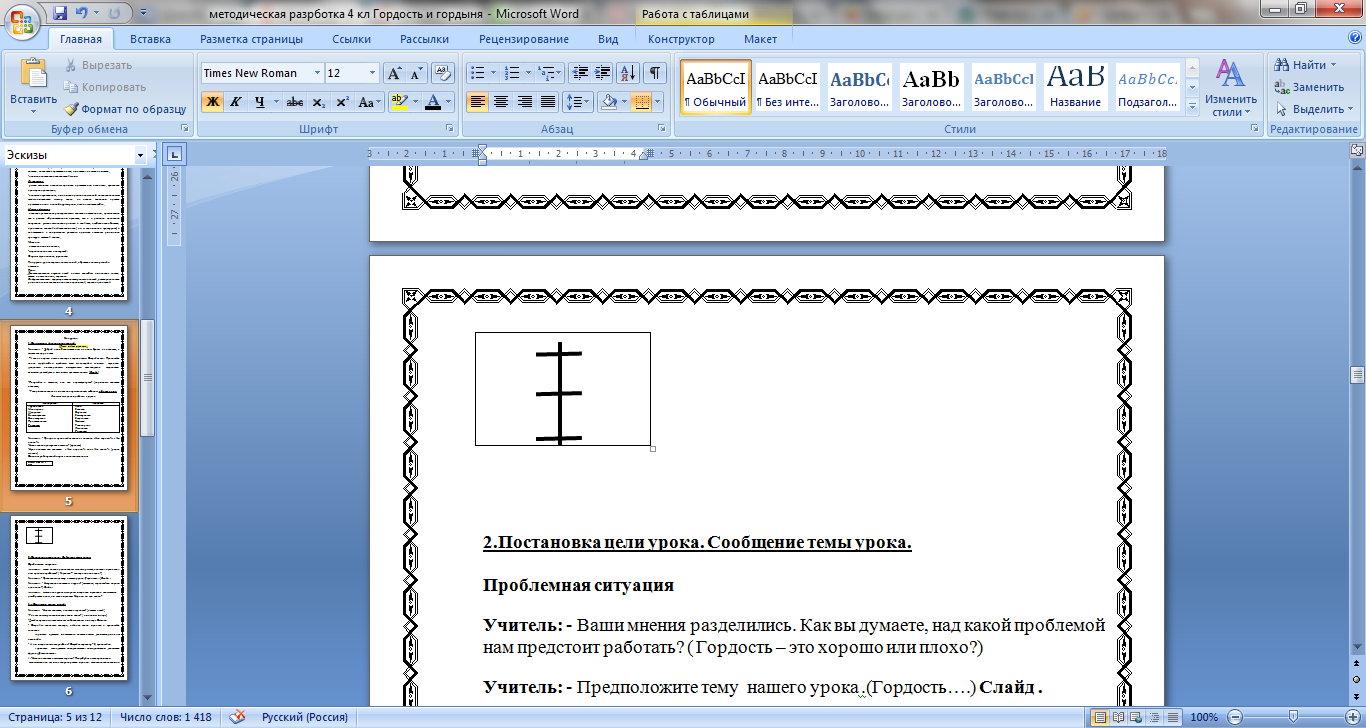 2.Постановка цели урока. Сообщение темы урока. Проблемная ситуацияУчитель: - Ваши мнения разделились. Как вы думаете, над какой проблемой нам предстоит работать? ( Гордость – это хорошо или плохо?)Учитель: - Предположите тему  нашего урока .(Гордость….) Слайд 6 .Учитель:  - Какую цель поставим на урок? (выяснить, гордость-это хорошо или плохо?)  Учитель:  - Сегодня на уроке мы будем говорить о гордости и попытаемся разобраться в том, что такое гордость. Хорошо это или плохо?3. «Открытие» новых знаний. Учитель:  - Как вы считаете, что такое гордость? ( ответы детей) -Где мы можем узнать значение этого слова? ( в толковом словаре)-Давайте сравним наши выводы с объяснением в словаре Ожегова. - Откройте толковые словари, найдите слово гордость и прочитайте значения:         Гордость - чувство co6cmвеного достоинства, удовлетворенuе от чего-лuбо. - А что говорит нам наш учебник? Откройте страницу 70, прочитайте.         Гордость – это чувство самоуважения. Самоуважение,  уважение других. Достоинство. 1.- Какого человека называют гордым? Попробуйте дать определение.-Испытывали ли вы когда-нибудь чувство гордости? Опишите это состояние.- Подумайте, чем может гордиться человек? Чем в своей жизни выособенно гордитесь? Обоснуйте свой выбор. Ответы на эти вопросы найдёте в учебнике с. 70-71Учитель: - Помогает ли гордость за что-то становиться лучше? Приведи примеры трудолюбивой гордости, гордости знания, гордости творчества… -Сделайте вывод.  Вывод:  Чувство собственного достоинства, это когда человек знает не только свои права, которые может отстоять, но и обязанности, которые он выполняет. Человек с чувством собственного достоинства сам никогда не опустится до оскорблений, но и себя не позволит оскорбить или унизить.Самоуважение появляется тогда, когда человек обладает определёнными качествами, такими как: настойчивость, уверенность, трудолюбие.На доске прикреплены понятия «Гордость», « Чувство собственного достоинства», « Самоуважение».-А теперь, скажите: гордость – это хорошо или плохо? (хорошо)Учитель:  - Давайте посмотрим короткометражный фильм (ГОРДЫНЯ-название не говорю)- О чем этот фильм?Прочитайте в словаре ёщё одно значение этого слова- Гордость-это высокомерие, чрезмерно высокое мнение о себе. слайд (Ответы детей)Вывод: Человек знает о своих положительных качествах и демонстрирует всем и каждому свою гордостьОткройте учебник и прочитайте тему урока (Гордость и гордыня)-Запишите в тетрадь тему урока. Что является противоположной стороной гордости? -Прочитайте в учебнике с. 71 значение слова гордыня.Учитель:- Гордыня – непомерная гордость, самолюбие «Не сотвори себе кумира, - говорится в Священном писании. Для человека, страдающего гордыней, таким кумиром является, прежде всего, он сам. Он стремится к славе, создает себе преувеличенное мнение о своих достоинствах, ему постоянно кажется, что окружающие недооценивают его. Такой человек очень самолюбив, он никогда не признается в своих ошибках. Основа гордыни – безотчетная любовь к себе.Учитель:- Давайте подберём родственные слова к двум этим понятиямГордость – гордый (гордый взгляд,  гордые мечты, гордая осанка), гордитьсяГордыня - горделивый (горделивая осанка, горделивый взгляд, т.е надменный, выражающий собственное превосходство), горделивость, гордец-гордячка, т.е. заносчивый, чрезмерно гордый человек.Гордого человека отличает скромность; а горделивого – тщеславие, т.е. качество, когда человек переоценивает себя, не видит достоинств  других людей.На доске прикреплены понятия «Гордыня», « Тщеславие », «Скромность».Физкультминутка ( подвижная).Учитель: - Почему наш урок в учебнике  открывается портретом А.С. Пушкина? -А чем и кем  мы можем гордиться?     С. 75 -77  -читаем дополнительный материал и отвечаем на вопросы.Учитель: Ребята, я хочу зачитать вам притчу о гордости и гордыне.ПритчаСошлись однажды Гордость и Гордыня…
Гордыня, осмотревшись, свысока
Сказала жестко: «Гордость! Я отныне
Хозяйка на Земле. А ты пока уйди с дороги.
Не снизойдя до «низшего» сословья
Гордыня видела одну себя,
И, оставляя за собой злословье,
Растила свое собственное «я».

И ничего вокруг не замечала.
Куда уж ей, «великой», до забот?
Мольбы и просьбы ловко отклоняла:
Мол, и своих проблем невпроворот.

А где же Гордость? Что же с нею стало? 
Куда девалась скромница сия?
Посмотрим, что к ее рукам пристало,
Иль жизнь свою она сжигает зря?

С гордынею расставшись, незаметно
Пошла туда, где нет высоких слов.
Жила как все и не гнушалась бедных, 
Не попирала нравственных основ.

Она по крохам в души возвращала
Слова любви, терпение храня,
В себе и гнев, и ревность побеждала, 
И укрощала собственное «я».

Не плакала и милость не просила,
С достоинством лишения терпя.
По совести жила и не судила,
Не вознося на пьедестал себя....Вот жизнь опять свела двоих на тропке…
Гордыня, подбоченясь, вновь стоит,
Но не одна – в плену мечтаний топких, 
И так высокомерно говорит:

«Я вижу, Гордость, ты не преуспела!
Немного заработала ты льгот!
Вот я, ты видишь, стала, кем хотела!
Живу теперь в богатстве, без забот!

Но Гордость ей без страха отвечала:
«Да, я тружусь, и в этом мой успех.
Несу Любовь – она всему начало.Я – честь, а ты – всего лишь смертный грех».Учитель: - Как вы понимаете данную притчу.  (Ответы детей).4.Первичное закрепление материала. Учитель:  - Поработайте в группе и проанализируйте пословицы и поговорки. В каких из них говорится о гордости, а какие высмеивают гордыню?Пословицы1. Кто любит Родину и народ, тот настоящий патриот.2. Москва не город, а целый мир.3. Нет ничего на свете краше, чем Родина наша.4. Капитаны наших кораблей - владыки наших морей.5. Русский солдат не знает преград.6. Слесарь, плотник - на все руки работник.7. Хорошая работа два века живет.8. На грош амуниции, а на рубль амбиции.9. Ни перед кем шапки не ломает.10. Самолюб всякому не люб. Учитель: -Давайте зачитаем пословицы о гордости. Объясните одну на выбор. -А теперь – о гордыне.-Гордого человека отличает скромность; а горделивого – тщеславие, т.е. качество, когда человек переоценивает себя, не видит достоинств   других людей.Учитель: - Что же делать, чтобы прослыть гордым, а не горделивым? (ответы детей)Вывод: учись тренировать себя.-Действительно, идеальных людей не бывает. С одной стороны это напоминание о том, что своих друзей и близких надо принимать такими, какие они есть. С другой стороны, это утверждение должно стать призывом к действию – у каждого из нас есть недостатки, над которыми надо работать.- А как стать лучше?  (ответы детей)- Правильно, заняться самовоспитанием. Но это уже тема другого урока.5.Подведение итогов. Рефлексия.- Полезным или нет для вас оказался наш сегодняшний разговор?1.Продолжи предложениеБыло трудно…Меня удивило…..Было интересно…..Сегодня я узнала….Теперь я умею…….2.Дерево успеха.   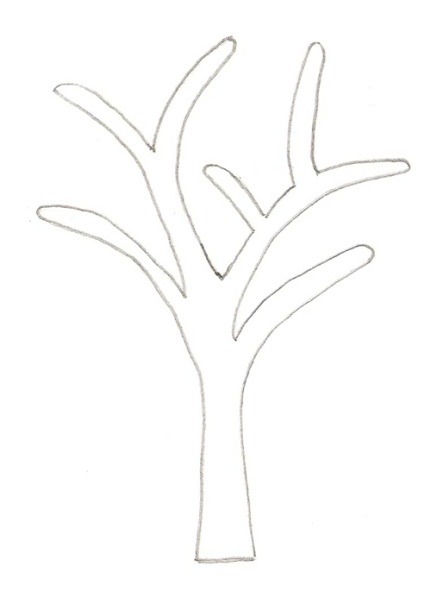 	Выберите себе листочекЗЕЛЕНЫЙ – если вам на уроке было все понятно.ЖЕЛТЫЙ - если было задание, которое  вызывало трудностьКРАСНЫЙ – если вам многое было непонятно. - Ребята, а сейчас по очереди парами выходите к доске и прикрепляете листочек.3.Оценка работы на уроке.Алгоритм самооценки:Какова была цель задания(задачи)?Удалось получить результат (решение, ответ)?Правильно или с ошибкой?Самостоятельно или с чьей-то помощью?6. Домашнее задание будет на выбор: 1. Найти пословицы со словом гордость и гордыня.2. Расскажи об одном известном человеке, который вызывает у тебя чувство гордости.3. Подготовить рассказ на тему « Чем или кем гордится моя семья»- Молодцы! Вы очень хорошо поработали.Спасибо за урок!242700, Брянская область,  г.Жуковка, ул.К.Либкнехта, д. 2 а,тел.: (48334)3-27-32, , e-mail: zhsch2@yandex.ru                    Что хорошо?                        Что плохо?ТрудолюбиеМилосердиеЩедростьБлагодарностьВеликодушиеПриветливостьГордостьЛеньЗавистьСкупостьЗамкнутостьЗлорадствоХамствоРавнодушиеЛживостьГордостьОценка работы в паре